Технологическая карта урока Создание компьютерного рисунка в редакторе Pоint и анимации в программе MS Power Pоint.Технологическая карта урокаПриложение  Повторение пройденного материала: кроссворд “Инструменты ГР Paint”Учитель: Давайте мы с вами вспомним, при помощи каких инструментов мы может с вами создавать графические рисунке в Paint, отгадав кроссворд. Демонстрация кроссворда (3 минуты).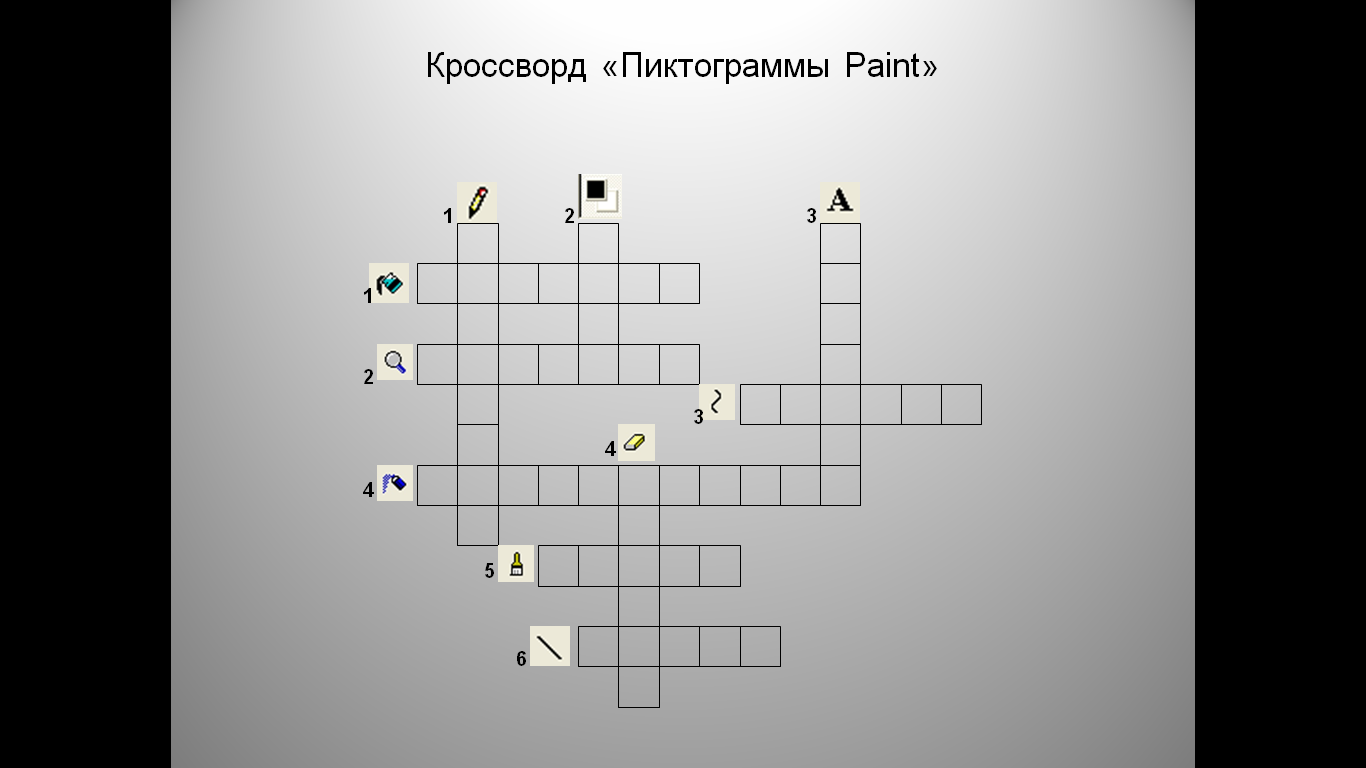 I этап – ПОДГОТОВКАОткройте файл  программы PowerPoint Заготовка. Нарисуйте солнце с помощью инструмента Звезда  из Автофигур панели Рисование и раскрасьте жёлтой заливкой.             Контур сделайте бесцветным - нет линии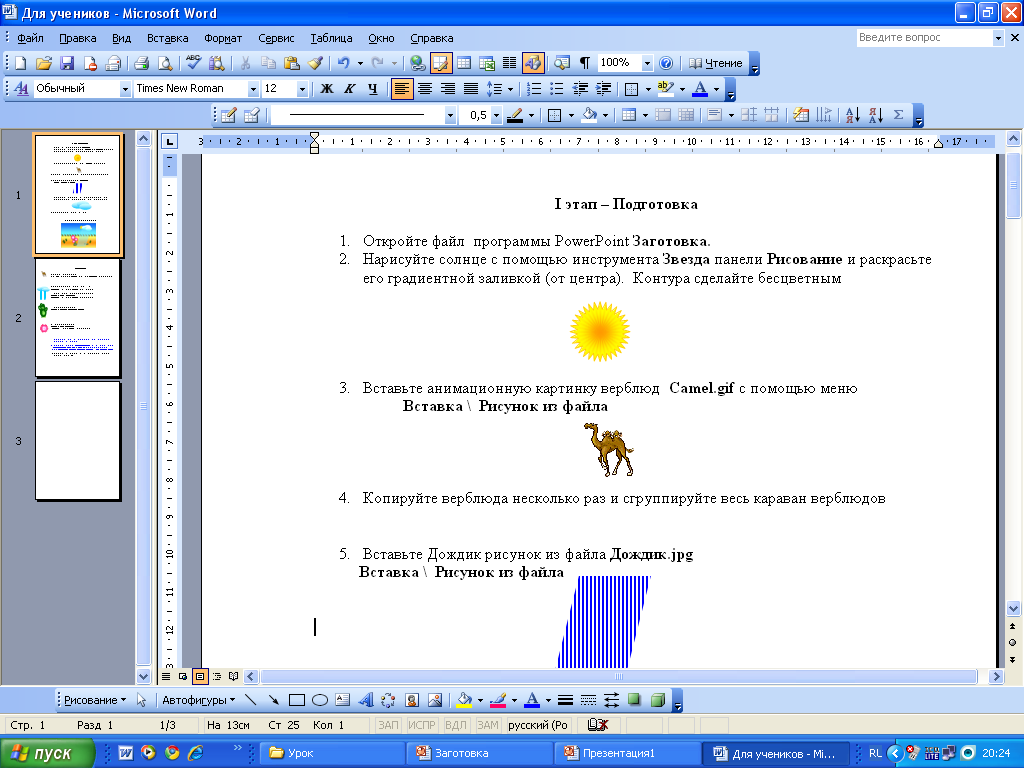 Вставьте анимационную картинку верблюд  Camel.gif с помощью меню                 Вставка \  Рисунок из файла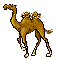 Копируйте верблюда несколько раз, удерживая клавишу CTRL. Выделите всех верблюдов и  сгруппируйте. (Свойства →Группировка →Группировать)Вставьте Дождик рисунок из файла Дождик.jpg           Вставка \  Рисунок из файлаНарисуйте облако с помощью четырёх  или трёх овалов  .      Сгруппируйте объекты и раскрасьте градиентной заливкой по образцу. (Способы заливки→ два цвета) Контур сделайте бесцветным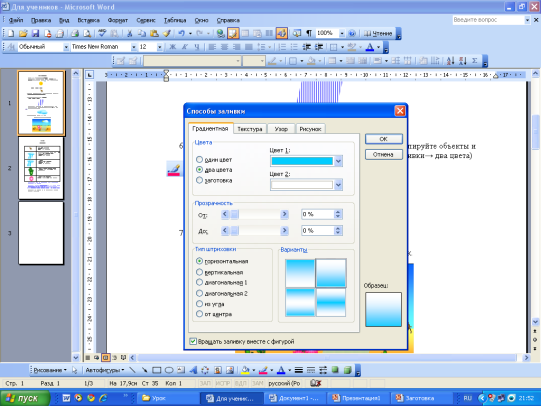 Сгруппируйте облако и дождик в один объект.Ваш рисунок может выглядеть примерно так.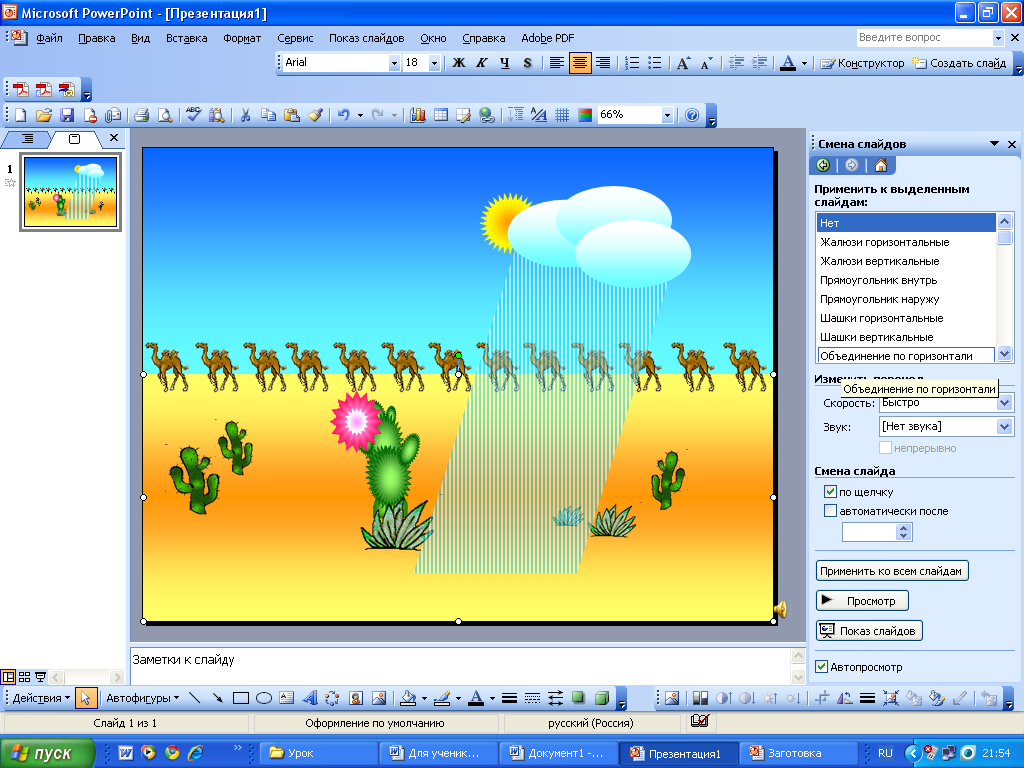 II этап -  НАСТРОЙКА АНИМАЦИИ                  Показ слайдов → Настройка анимацииКопируйте цветок ещё два раза. Измените немного размеры цветков. (объекты скопировались уже с анимацией)Протестируйте свою презентацию. Если надо исправьте ошибки. Демонстрация презентации - клавиша F5ФИО педагогаКарманова Татьяна Александровна, учитель информатики МОУ-Верх-Алеусской СОШ, Ордынского района, НСОПредмет, классИнформатика, 7 классНазвание и автор учебникаБосова Л.Л. «Информатика. 7 класс» ФГОСТема урокаСоздание компьютерного рисунка в редакторе Paint и анимации в программе MS Power Pоint.Тип урокаУрок изучения новой темы с практической работойЦель  урока:Формирование у учащихся навыков создания компьютерного рисунка в редакторе Paint и анимации в программе MS Power PоintЗадачи урока:Образовательная – рассмотрение понятий «презентация», «компьютерная презентация», «анимация».Воспитывающая - воспитание положительного отношения к знаниям, формирование творческих способностей учащихся, внимательности, к техническому образованиюРазвивающая – рассмотрение основных этапов и требований к созданию анимации в  компьютерной презентации, создание анимации в презентации по инструкцииПланируемые результатыПредметные: - формирование систематических представлений об основных понятиях, связанных с компьютерными презентациями, анимации; приобретение практических навыков по созданию анимации в презентаций; осознание учащимися практической значимости приобретенных знаний по данной темеЛичностные: - формирование интереса к изучаемому материалу на уроке; развитие способности применять свои знания об основных возможностях с собственным жизненным опытом; интерес к практическому применению компьютеров;Метапредметные:- закрепление основных навыков и умений использования инструментов создание анимации в презентацииОсновные понятия изучаемые на урокеПрезентация, компьютерная презентация, слайд, шаблон презентации, дизайн, анимация, макет слайда, эффекты анимацииФормы обученияФронтальная и  индивидуальнаяМетоды обученияНаглядные, практические, метод проблемного обучения, частично-поисковый методПриемы обученияСамостоятельная работа, практическая работаТехнологияТехнология развивающего обучения, технология личностно-ориентированного обученияКонтроль, самоконтроль на урокеФронтальная работа, индивидуальная и самостоятельная  работа, взаимопроверка.Программно-технические средстваМультимедийный компьютер, ОСWindows, MS Power Pоint, презентация учителя Этап урокаДеятельность учителяДеятельность учащихсяИспользуемые методы, приемы, формыФормируемые УУДРезультат взаимодействия 1. Мотивация к учебной деятельности. (2 мин)Приветствие. Проверяет готовность к занятию. Создает положительную атмосферу. Обеспечивает мотивацию обучения учащихся с помощью приема «Солнышко и дождик»Приветствуют учителяВключаются во взаимодействие с одноклассниками и с учителем.На доске с помощью магнитов приклеивают солнышку или дождик зависимости от настроенияВзаимное приветствие, контроль присутствующих.Для выявления уровня ожиданий и опасений используется прием Солнышко и дождикЛичностные: самоопределение.Коммуникативные: планирование учебного сотрудничества с учителем и сверстниками.Готовность учащихся к обучению.2. Создание проблемной ситуации(3 мин)Учащимся предлагается следующая ситуация: «Вы – работник туристического агентства. К вам, как к профессионалу, я обратилась  как клиентка с просьбой помочь выбрать путевку в Турцию с приемлемыми условиями для летнего отпуска, т.е. стоимость путевки, место поближе к морю,  отели 1 и 2 линия и т.д. Вы начинаете перечислять названия отелей, городов, стоимость путевок, все объясняете, что к чему. Таким образом, вы устно опишете несколько отелей и  городов».- - Как вы считаете, запомню ли я как  клиентка все отели  или города после такой рекламы? - Смогу ли я  выбрать наилучший вариант? Почему?- Каким образом на ваш взгляд удобнее прорекламировать нужные клиентке отели  или города?- Вы дали верные ответы на вопросы. Уточню, что реклама в данном случае – это, по сути, презентация отелей, городов, пляжей.- Но что понадобится нам для создания анимации в презентаций? Верно. Попробуйте сформулировать тему нашего урока? (слайд 2).Отвечают на поставленные вопросы.нет, не запомнит названия; -может ошибиться в выборе отеля, потому что информации много и она ненаглядно представлена. -удобней использовать компьютерные технологии для рекламы горящих путевок в разные страны.-наглядно-Компьютер-Компьютерная презентация, создание анимации в презентацииметод  -подводящий к теме диалогприем – использование ситуацииПознавательные: общеучебные (поиск необходимой информации).Регулятивные:обнаруживает и формулируют проблему совместно с учителемКоммуникативные:умение достаточно полно и точно выражать свои мысли, принимать решение в проблемной ситуацииУметь анализировать данные3.Целеполагание (2 мин)Запишите в тетрадь дату и тему урокаКакие цели и задачи нам нужно будет решить в ходе урока? Что каждый из вас должен усвоить и чему научиться к концу урока?Корректирует и подтверждает цели и задачи, сформулированные учащимися.Сегодня вы не только узнаете, как оформить, создать анимацию в  презентации, но и начнете создавать свою первую анимацию в презентации.(слайд 3)Формулируют цель и задачи урока.Возможные варианты ответов:- научимся создавать анимации в презентации.- познакомимся с понятием «анимация в презентация»,- узнаем этапы создания анимации в презентацииподводящий диалог, беседа в ходе фронтальной работы.Познавательные: общеучебные (поиск необходимой информации).Регулятивные: уметь проговаривать последовательность действий на урокеКоммуникативные: уметь оформлять свои мысли в устной формеУметь формулировать цель урока4. Актуализация знаний(3 мин)Давайте мы с вами вспомним, при помощи каких инструментов мы может с вами создавать графические рисунке в Paint, отгадав кроссворд. Демонстрация кроссворда (3 минуты). (слайд 4)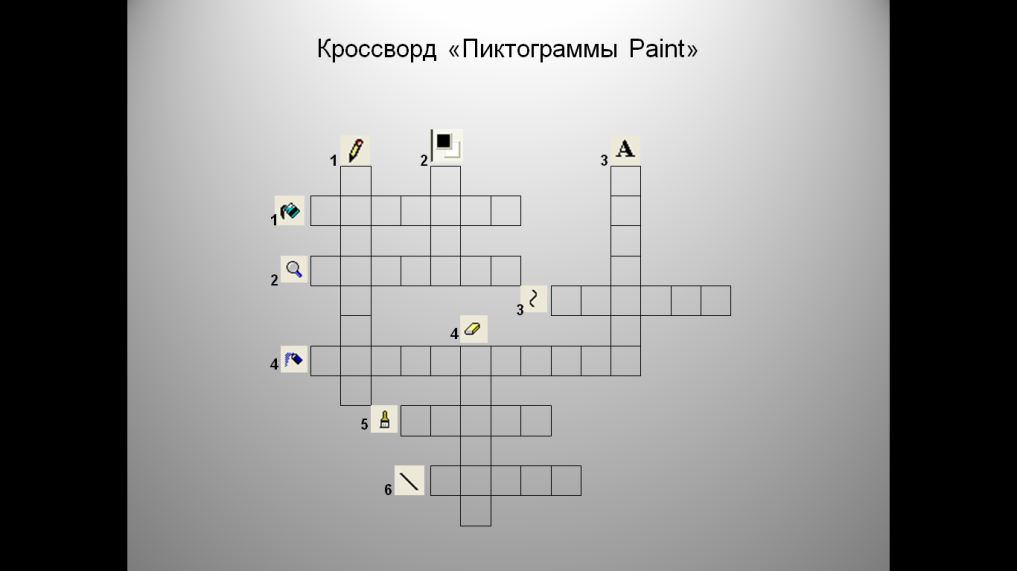 Обменяйтесь карточками с соседями. Сравните ответы ваших соседей с доской (на экране показаны верные ответы - слайд 5). Подсчитайте количество верных ответов. Укажите на карточке набранное количество баллов.И на лист оценок тоже запишите оценку за эту работу(слайд 6)Выполняют задание в паре.Самостоятельная работа с карточками, работа в паре. ВзаимоконтрольРегулятивные УУД Уметь работать с карточками.Уметь анализировать данные.5. Усвоение новых знаний и способов усвоения(7 мин)Объяснение нового материала. Знакомит с понятиями компьютерная презентация, слайд презентации, объекты слайдов, анимация, смена слайдов, гиперссылки, интерфейсом программы PowerPoint(слайд 7)- Теперь запишем определения основных понятия и терминовСоздавая анимацию в презентацию, следует придерживаться следующих этапов:Планирование анимации в  презентации (разработка сценария)Создание и редактирование анимацииМонтаж анимации в  презентацииРепетиция выступления перед классомЗаписывают в тетради определения и этапы создания анимации в презентацииОбъяснительно-иллюстративный метод, прием – изложение с максимально наглядностьюЛичностные:Показать роль информации в их жизни и окружающем мире, научить использовать полученные знания в процессе обучения другим предметам.Регулятивные: действовать по плануПознавательные: извлекать информацию и перерабатывать ееРазвивать образное мышление, творческое мышление, повышать познавательный интерес к предмету.6. Первичная проверка понимания. Практическая работа(10 мин)Сегодня на уроке мы создадим пробную анимацию в презентации, на слайдах которой поместим различные объекты. Первый слайд является титульным слайдом, в нем размещают тему или название презентации. В качестве темы презентации мы возьмем тему нашей придуманной анимацииСоздание анимации презентации.(Практическая работа учащихся под руководством учителя).(слайд 8 – 11)Начинают работать с презентациейУчащиеся получают листы с практической работой и отправляются за компьютеры создавать анимацию в  презентацию (Приложение 3).Выполняют самостоятельную работу. Учитель помогает и  исправляют ошибки.Самостоятельнаяработа на компьютере, прием – выполнение практической работы с помощью учителяРегулятивные УУД:Уметь выполнять работу по предложенному плану. Уметь вносить необходимые коррективы в действие после его завершения на основе его оценки и учёта характера сделанных ошибок.Личностные УУД:Способность к самооценке на основе критерия успешности учебной деятельности.Уметь создавать  анимацию  на заданную тему7. Физминутка(2 мин)Выполним упражнения для снятия напряжения с глаз(слайд 12)Учащиеся выполняют упражненияПрием – гимнастика для глазСнять утомление8.Контроль и самопроверка(4 мин)Продолжение выполнения задания. НАСТРОЙКА АНИМАЦИИ Показ слайдов  Настройка анимации(слайд 13-15)Продолжают выполнять задание на компьютере Показ слайдов. Самоконтроль.Регулятивные УУД:Уметь выполнять работу по предложенному плану. Уметь вносить необходимые коррективы в действие после его завершения на основе его оценки и учёта характера сделанных ошибокУметь отслеживать и контролировать уровень усвоения нового материала9. Подведение итогов урока.(3 мин)Подводит общий итог урока посредством вопросов.-Для чего нужна презентация?-Можно ли их использовать в вашей практической деятельности?-Вам удалось оформить слайды?-Что еще вам хотелось бы сделать с созданными слайдами?Подводим итог работы на уроке.Какую цель ставили? Достигли цели? Почему?(слайд 16)Выставляют оценкиОтвечают на вопросы учителя.Беседа в ходе фронтальной работы.Регулятивные УУД:Уметь проговаривать последовательность действий на уроке.Уметь оценивать правильность выполнения действия на уровне адекватной ретроспективной оценки. Личностные УУДСпособность к самооценке на основе критерия успешности учебной деятельности.Анализ конкретных результатов обучения:-какие получены достижения;-что было удачным на уроке, а что менее удачным;-объяснение причины своих неудач.10. Информация о домашнем задании(2 мин)Учащимся предлагается проявить фантазию и самим  придумать  сюжет для анимации. Дайте ему название и подробно опишите планируемую последовательность событий. §2.11.(слайд 17)Учащиеся получают домашнее задание, записывают. Домашнее задание. § 2.1 . Задание*. Разработать презентацию на любую тему, Беседа в ходе фронтальной работы.Выбирают задание в соответствии с уровнем развития.11. Рефлексия(2 мин)Ребята, мы сегодня посвятили наш урок созданию компьютерной  анимации. Впереди у вас множество интересных занятий, на которых вы будете продолжать  создавать презентации с помощью компьютера, а затем можно сделать фильм или презентацию своих работ. А может быть,  кто-то из вас в дальнейшем выберет профессию компьютерного художника, аниматора, что сейчас очень актуально.Ребята, а теперь встаньте те, кому понравился сегодняшний урок. И мне тоже очень понравилось работать  с вами. Уходя с урока, поставьте плюсик возле человечка, который выражает ваше настроение:До свидания! (Слайд 18)Учащиеся встаютКоммуникативные: умение с достаточной полнотой и точностью выражать свои мысли;Познавательные: рефлексия.1.Настроим анимацию для дождика с облаком  Показ слайдов → Настройка анимацииВыделите облако с дождиком. Настроить вход.Добавьте эффект → Вход – Выползание Направление →Слева Скорость – очень медленно. Начало – после предыдущего2. Настроим анимацию для дождика с облаком   на ВыходДобавить эффект→Выход – Выцветание Скорость – очень медленно, Начало - после предыдущего3. Настройте анимацию кактусаДобавить эффект→ Выделение – Изменение размера  Скорость – очень медленно, Начало - после предыдущего4.  Настройте анимацию цветка.Добавить эффект→ Вход – Увеличение Скорость –  медленно, Начало - после предыдущего